Publicado en Zaragoza el 20/10/2020 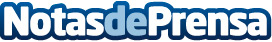 Factores para comprar la mejor tienda de campaña según tiendacampaña.esTodos aquellos que aman salir de excursión y disfrutar del turismo de aventura, deben tener consigo las mejores herramientas y recursos que permitan que estas actividades de esparcimiento sean todo un acontecimientoDatos de contacto:William Wilson678754534Nota de prensa publicada en: https://www.notasdeprensa.es/factores-para-comprar-la-mejor-tienda-de Categorias: Entretenimiento Consumo Ocio para niños Jardín/Terraza http://www.notasdeprensa.es